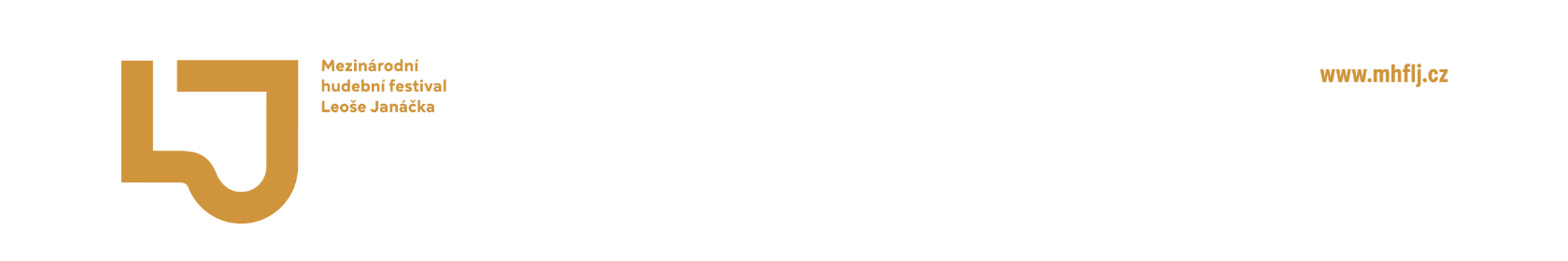 Międzynarodowy Festiwal Muzyczny im. Leoša Janáčka 202229. 5. – 1. 7. 2022PROGRAM MFMLJ 202229/5Niedziela 19:00Ostrava, Dom Kultury Miasta Ostrava (Dům kultury města Ostravy)Koncert inauguracyjnyDwóch współczesnych wykonawców, jednak muzyka dwóch różnych światów w jednym wieczorze. W tym roku tradycyjnie rozpocznie  Sinfonietta Janáčka i nietradycyjnie  Koncert obojowy Straussa w wykonaniu „ambasadora czeskiego oboju“ Viléma Veverki.Leoš Janáček 		SinfoniettaRichard Strauss	Obojowy Koncert D dur i mała orkiestra  Richard Strauss	Don Juan, poemat symfoniczny op. 20 Vilém Veverka – obój    Alexander Liebreich – dyrygentOrkiestra Symfoniczna Czeskiego Radia – orkiestra rezydencyjna festiwaluJiří Vejvoda – słowo wstępne           30/5 poniedziałek 19:00Frýdek Místek, Dom Narodowy (Národní dům)Zlatomir FungRecital wiolonczelowyProsto z Nowego Yorku po raz pierwszy do Republiki Czeskiej na MFM im. Leoša Janáčka przyjeżdża najmłodszy laureat w historii Konkursu Międzynarodowego P. I. Czajkowskiego w Moskwie 2020.Joseph Mariedall’Abaco   11 capriccio dla wiolonczeli solowej (nr 7, 8 a 9)Leoš Janáček                       Bajka dla wiolonczeli i fortepianuJurij Šaporin                        Romans dla wiolonceli i fortepianuDavid Popper                      Fantazja na temat małych pieśni rosyjskich op. 43Toshiro Mayuzumi 	        Bunraku dla wiolonczeli solowejCésar Franck                       Sonata A-dur dla wiolonczeli i fortepianu Zlatomir Fung – wiolonczeloJulian Ochescu – fortepian     Jiří Vejvoda – słowo wstępne    Bis po oklaskach: Jiří Vejvoda przeprowadza rozmowę z gwiazdą wieczoru.31/5wtorek 17:00Ostrava, kawiarnia Gipsowy Jeż  (kavárna Sádrový ježek)  Dyskusja festiwalowa z  gwiazdami dramatu Kantata impreza towarzysząca Z reżyserką Evą Lustigovą i aktorami Jiřím Lábusem, Vilmą Cibulkową i Vilémem Udatným o ponadczasowości i aktualności tekstów czeskiego pisarza Arnošta Lustiga rozmawia Dagmar Misařová.  31/5wtorek 19:00Ostrava, Teatr Mír (divadlo Mír) KantataJohann Sebastian Bach i Arnošt Lustig Obój, skrzypce i poemat w wolnym wierszu pisarza Arnošta Lustiga – pozornie odmienne powiązanie dwu dzieł sztuki. W epickiej kantacie Bacha i Lustiga przeplata się temat śmierci jako wyzwolenie z świata przesiąkniętego nędzą i rozpaczą. Arnošt Lustig			poemat epicki Kantata – taniec wariatówJohann Sebastian Bach	Kantata Ichhabegenug, BWV 82Jiří Lábus, Vilma Cibulková, Vilém Udatný – recytacjaGustáv Beláček – bas
Jan Souček – obój
Barocco sempre giovaneEva Lustigová – reżyseria4/6sobota 18:00Ludgeřovice, kościół św. Mikołaja (kostel sv. Mikuláše)Organy romantyczne Jaroslava TůmyKoncert organowyDwóch wyjątkowych wykonawców i najlepsze organy w Diecezji Ostrawsko-Opawskiej oferują znakomity  program i  tradycyjnie niezwykłe przeżycia.Johannes Brahms	Preludium a fuga g moll - organyJulius Rietz		Arioso – skrzypce i organy op. 48Robert Schumann	Fuga nr 2 na BACH - organyAntonín Dvořák	Romans f moll – skrzypce i akompaniamentVítězslav Novák	Preludium na pieśń z Wołoszczyzny - organyEugéneYsaÿe		Sonata nr 3 d moll – skrzypce soloweCésar Franck		Final – organy  op. 21Jaroslav Tůma – organyJiří Vodička – skrzypce5/6 niedziela 17:00Ostrava, Landek Park Robert Balzar TrioWieczór jazzowy Tradycja i współczesność, standardy, twórczość autorska i współczesny dźwięk klasycznego fortepianowego tria jazzowego, to tegoroczny festiwalowy wieczór jazzowy.Robert Balzar Trio Vít Křišťan – fortepianRobert Balzar – kontrabas Kamil Slezák – perkusja7/6 wtorek 17:00Galeria Sztuk Pięknych w Ostravie (Galerie výtvarného umění v Ostravě), Gabinet grafiki František PodešvaSpętany szczęśliwą namiętnościąimpreza towarzysząca Życie i twórczość malarza Franciszka Podešvy związane są z magicznym regionem okolicy Solánia (Soláň) w Górach Wsetyńskich, gdzie żył od końca lat 30. XX wieku. Do kraju swych przodków wrócił po studiach sztuki w Pradze,  po paryskich studiach stypendialnych w atelierze Franciszka Kupki,  po podróżach zagranicznych i działalności artystycznej. Czarodziejsko uroczy szczyt Solania (Soláň), okoliczny krajobraz, niezmiernie trudne, ale czyste życie stały się głównym motywem jego obrazów i plików graficznych pełnych charakterystycznej ziemistej liryki wołoskiej. Wystawa czynna od 7/6–3/78/6  środa 17:00Ostrava,  kawiarnia Gipsowy Jeż  (kavárna Sádrový ježek)  Dyskusja festiwalowa z dyrygentem Tomášem Brauneremimpreza towarzyszącaTomáš Brauner należy do najbardziej rozchwytywanych czeskich dyrygentów swojej generacji. O dźwięku i potężnej energii orkiestry symfonicznej, która go zachwyca już od dzieciństwa będzie z dyrygentem rozmawiać Anna Bangoura.   9/6  czwartek 19:00Ostrava, Dom Kultury Miasta Ostrava (Dům kultury města Ostravy)	  Wieczór premier festiwalowychKoncert symfonicznyKlasyczne i nowe utwory często łączy inspiracja melodiami innych autorów, poprzez stulecia. Dzięki festiwalowi do swego międzywojennego miejsca twórczości powraca Ervín Schulhoff – Niemiec, który czuje się być Czechem!Ludwig van Beethoven	Król Szczepan, preludium op. 117Lukáš Hurník			Koncert skrzypcowy i dwie orkiestry smyczkowe  Trigon – ostrawska premieraErvín Schulhoff		Koncert fortepianowy i mała orkiestra nr 1Johannes Brahms		Wariacje na temat Haydna temat op. 56aRoman Patočka – skrzypce                   Jan Simon – fortepianTomáš Brauner – dyrygent Filharmonia Janáčka Ostrava (Janáčkova filharmonie Ostrava) Jaromír Javůrek – słowo wstępne12/6niedziela 10:00Ostrava, Zamek VítkoviceNiedzielna dopołudniówka z brunchemSolistka  opery ostrawskiej i dwukrotna laureatka najwyższej czeskiej nagrody teatralnej „Thálie”  Eva Dřízgová-Jirušová opowiada o swej drodze za pięknem śpiewu i opery.Eva Dřízgová-Jirušová – śpiewMichal Bárta – fortepian 12/6  niedziela 16:00Hukvaldy, zamekIle bram a ile wieży? zwiedzanie zamkuimpreza towarzyszącaZanim posłuchasz tonów dzisiejszego koncertu wieczorowego, zapraszamy do wspólnego zwiedzania największych ruin zamkowych na Morawach, rozkoszowania się widokiem z wieży zamkowej i wysłuchania ciekawostek o historii zamku Hukvaldy. 12/6  niedziela 17:00Hukvaldy, zamek – motta  Hołd dla piękna natury
Koncert kameralnyHołd dla piękna natury w szczególności dla Beskidów. Wyjątkowy wieczór festiwalowy łączy muzykę, sztukę piękną i literacką do jednej oryginalnej całości i przypomina działalność rodziny artystycznej Podešvów.Eugen Suchoň		Sześć utworów smyczkowych (wybór)Leoš Janáček			Suita smyczkowaMarie Podešvová		Noc ŚwiętojańskaJaromír Podešva   		Symfonia nr 4 Muzyka SolániaIrena Szurmanová	Światowa premiera utworu, która powstała na zlecenie festiwaluBohuslav Martinů 		Sekstet smyczkowy H 224Šárka Adamíková – fletJiří Havrlant – klawesyn     Camerata Janáček Pavel Doležal – dyrektor artystycznyAneta Klimešová– recytacja artystyczna   13/6  poniedziałek 19:00Ostrava, Dom Kultury Miasta Ostrava (Dům kultury města OstravyMiędzy Smetaną i LisztemRecital fortepianowy Marka Kozáka Laureat prestiżowego Międzynarodowego Konkursu Fortepianowego Gézy Andy w Curychu 2021 powraca w swoje rodzime strony z swym recitalem reprezentatywnym.Bedřich Smetana 	Wspomnienia na Czechy w formie polki op. 12 			Furiant tańców Czeskich p. 21 			Etiuda koncertowa Na brzegu morza op. 17Leoš Janáček		W mgłachAdam Skoumal	KuglarzFerenc Liszt		Sonata h moll S. 178 Marek Kozák – fortepianJaromír Javůrek – słowo wstępneBis po oklaskach: Jiří Vejvoda przeprowadza rozmowę z gwiazdą wieczoru.Wt 14/6 19:00/Ostrava, BrickHouseMiloš KaradaglićRecita gitarowy – Hołd dla SegoviiNie bez przyczyny gitara klasyczna nazywana jest gitarą hiszpańską. Jej sześć strun rozbrzmi  rodak z Czarnej Góry, obecnie mieszkający w Londynie i odnoszący sukcesy po całym świecie, Miloš Karadaglić, by złożyć hołd perle Katalonii - miastu Segovia. Fernando Sor			Wariacja na temat Mozarta op. 9 Johann Sebastian Bach	Chaconne Isaac Albéniz			Suita hiszpańska op. 47 (wybór)Heitor Villa–Lobos		Pięć preludiówMiloš Karadaglić – gitara15/6Środa 18:00Ostrava, Konserwatorium Janáčka w Ostravie (Janáčkova konzervatoř v Ostravě)GeneracjaKoncert zwycięskich prac konkursu kompozytorskiego 2021 i 2022impreza towarzyszącaNajnowsze utwory młodych kompozytorów przedstawiające obecny świat i osobiste przeżycia autorów. Czy uda im się zmienić postrzeganie współczesnej muzyki klasycznej lub jej granice?   Ostrawscy soliści kameralniTomáš Stanček – dyrygent16/6 czwartek 19:00Ostrava,  Dom Kultury Miasta Ostrava (Dům kultury města Ostravy)Wieczór SłowiańskiKoncert symfonicznyWielki powrót legendarnego dyrygenta, Vladimira Fedosejeva, który swą zagraniczną karierę rozpoczynał przed 39 laty właśnie tu w Ostravie.  W tym roku przyjeżdża wraz z swą światowej sławy Orkiestrą Symfoniczną  im. Czajkowskiego, by publiczności festiwalowej zaprezentować to najlepsze ze swojego mistrzostwa.Petr Iljič Čajkovskij     Dama pikowa, preludium do operyLeoš Janáček               Taras Bulba rapsodia symfoniczna Petr Iljič Čajkovskij     Symfonia nr 5 e moll op. 64Vladimir Fedosejev – dyrygent   Wielka Orkiestra Symfoniczna im.  P. I. CzajkowskiegoJaromír Javůrek – słowo wstępne 17/6     piątek 19:00Ostrava, Ewangelicki Kościół Chrystusowy Koncert chóralnyOd chorału gregoriańskiego do współczesnościFestiwal Janáčka  kolejno wprowadza czołowe europejskie chóry chłopięce,  których historia często sięga XVIII wieku.  Wyjątkowy słowacki chór chłopięcy, który przemierzył świat od Tajwanu po San Francisco śpiewający regularnie z Słowacką Filharmonią wystąpi w wyjątkowym koncercie.W operze i dramacie chłopcy wykonują imponujące role dziecięce. Z orkiestrami instrumentów historycznych wykonują ciekawe tytuły, koncertują po całej Słowacji i zdobywają brawa publiczności w miastach europejskich.Zespół posiada szeroki repertuar muzyki sakralnej i profanum. Wykonuje chorały gregoriańskie, muzykę renesansową, msze koncertowe, stylizacje pieśni ludowych oraz utwory kompozytorów współczesnych. Solidna technika śpiewu wykorzystywana jest również w musicalach, młodzi chórzyści także chętnie współpracują z solistami muzyki rozrywkowej.Bratysławski Chór ChłopięcyMagdaléna Rovňáková - dyrektor artystyczny i dyrygent18/6 sobota 17:00Hukvaldy, zamek – mottaBeata Hlavenková i Oskar TörökFestiwalowy crossoverAutorski koncert kameralny wokalistki, kompozytorki i pianistki Beaty Hlavenkovej z fenomenalnym trębaczem Oskarem Törökiem.Jej twórczość cechuje charakterystyczny charakter pisma, w którym odbija się m.in. wpływ języka muzycznego Leoša Janáčka.Beata Hlavenková – śpiew, fortepianOskar Török – trąbka18/6 sobota 20:00Hukvaldy, rezerwat zwierzyny łownej – amfiteatr
Uczta taneczna w rezerwacie zwierzyny łownej bez podtytułuOryginalny przekrój repertuaru NTMŚ rozpocznie pojedynek taneczny pomiędzy Vicomte de Valmont i Rycerzem Danceny oraz scena końcowa z inscenizacji Niebezpieczne związków. Po nim nastąpi symbol klasycznej sztuki baletowej - Jezioro łabędzie. Scena z II aktu została wystawiona specjalnie na Festiwal Janáčka w scenerii amfiteatru w Hukvaldach. Dwie części z baletu Wspomnienia Mahlera ożywają w oryginalnym świecie muzycznym Gustava Mahlera. Dramatyczna historia Carmen ożywa dzięki muzyce R. Ščedrina, a spektakularne hukvaldzkie święto tańca zakończy ostatnia scena spektaklu z wyjątkowym humorem muzycznym Gioacchino Rossiniego z końcowego utworu Karty Rossiniego.Arturs Maskats	Niebezpieczne związkiPetr Iljič Čajkovskij   Jezioro łabędzieGustav Mahler          	Wspomnienia MahleraRodion Ščedrin         	CarmenGioacchino Rossini	Karty RossiniegoSoliści i zespół baletowy Narodowego Teatru Morawsko-ŚląskiegoPiątek 17/6 – Niedziela 19/6  Hukvaldy,  Dom rodzinny Leoša JanáčkaSonata skrzypcowa Janáčka i inne utwory skrzypcowe czeskich kompozytorówKurs mistrzowski tj. masterclass z  Ivanem Ženatýmimpreza towarzyszącaWybitny czeski skrzypek Ivan Ženatý powraca na festiwal, którego był prezesem, by podczas kursów mistrzowskich podzielił się swymi doświadczeniami pedagogicznymi z USA i Niemiec. Interpretacje utworów czeskich klasyków konsultował m.in. także z wybitnym czeskim kompozytorem Josefem Sukiem. To gwarantuje nadzwyczajną wyjątkowość dla wszystkich uczestników kursu. Zapraszamy wszystkich studentów i absolwentów szkół artystycznych do aktywnego udziału w tym kursie mistrzowskim. Szczegóły dotyczące kursu można znaleźć na stronie internetowej   www.mhflj.cz.19/6  niedziela 16:00Hukvaldy, dom rodzinny Leoša Janáčka Sonata skrzypcowa Janáčka i inne utwory skrzypcowe czeskich kompozytorów Koncert uczestników Kursu mistrzowskiego z Ivanem ŽenatýmIvan Ženatý i studenciStanislav Bogunia – fortepian 19/6 niedziela 15:00Ostrava, kawiarnia Gipsowy Jeż  (kavárna Sádrový ježek)  Dyskusja festiwalowaz sopranistką Patricią Janečkovą i dyrygentem Markem PrášilemPatricia Janečková w 2014 roku została laureatką Międzynarodowego Konkursu Śpiewaczego Muzyki Sakralnej Concorso Internazionale „Musica Sacra“ w Rzymie. Marek Prášil należy do wyróżniającej się młodej generacji dyrygentów. Jak to jest, by zaistnieć na czeskich i zagranicznych scenach? Pytania będzie zadawać Anna Bangoura.20/6      poniedziałek 19:00Příbor, Klasztor PijarówJean Rondeau i Johann Sebastian BachRecital klawesynowyWariacje Goldberga – ikoniczny utwór szczytowego okresu baroku w wykonaniu nieortodoksyjnego przedstawiciela współczesnej szczytowej interpretacji klawesynowej.Johann Sebastian Bach		Wariacje Goldberga BWV 988Jean Rondeau – klawesyn, artysta-rezydent festiwalu 21/6     wtorek 19:00Ostrava, Dom Kultury Miasta Ostrava (Dům kultury města Ostravy)Paryż – Zagrzeb – OstravaKoncert symfoniczny Piękny i reprezentatywny program francuski w wykonaniu międzynarodowym, kiedy na scenie spotykają się dwie wielkie osobowości i dwa wielkie temperamenty. Claude Debussy	Popołudnie Fauna, preludium dla orkiestryFrancis Poulenc	Koncert dla klawesynu i orkiestry  „wiejski“César Franck		Symfonia d mollJean Rondeau – klawesynTomáš Netopil – dyrygentFilharmonia w ZagrzebiuTereza Kostková – słowo wstępneBis po oklaskach: Tereza Kostková przeprowadza rozmowę z gwiazdą wieczoru.22/6 środa 19:00Opava, Kościół Św. Wacława   Do Paryża!Koncert symfonicznyPrzyjrzyjmy się wspaniałej atmosferze inspirującego Paryża tak, jak go znał nasz Bohuslav Martinů w okresie międzywojennym.Claude Debussy   	Kącik dziecięcy (arr. André Caplet)Hector Berlioz	Les nuitsd‘étéBohuslav Martinů 	Sinfonietta La Jolla -  fortepian i orkiestra kameralna H 328Patricia Janečková – sopranKarel Košárek – fortepianMarek Prášil – dyrygent Filharmonia Południowoczeska (Jihočeská filharmonie) Lukáš Hurník – słowo wstępne18:30/ A czym jest muzyka, wiesz? Słowo wstępne dla dzieci – konferansjer wieczoru Lukáš Hurník zaprasza do atrium Domu Sztuki wszystkie dzieci, które idą na koncert. Zapozna ich z kompozytorami i ich utworami oraz wprowadzi ich w świat pięknej muzyki.24/6 piątek 15:00Hukvaldy, rezerwat zwierzyny łownej – okolica amfiteatruWarsztaty plastyczno-muzyczne Leošaimpreza towarzyszącaZapoznaj swoje dzieci z muzyką i festiwalem Leoša Janáčka! Przed koncertem Wojskowego Zespołu Artystycznego „Ondráš“ przygotowaliśmy warsztaty kreatywne dla dzieci. Instruktorzy z warsztatów plastycznych i muzycznych czekają na Ciebie. Przyjdź i pobaw się z nami przez chwilę, zanim zagra i zaśpiewa zespół „Ondráš” (Ondrasz).24/6 piątek 19:00Hukvaldy, rezerwat zwierzyny łownej – amfiteatr kRok za kRokiemWieczór z folkloremOpowieść o miłości i pojednaniu, od pierwszych chwiejnych kroków do chwil, gdy nogi stają się słabe.Dziesięc obrazów – dziesięć etapów ludzkiej egzystencji.kRok za kRokiemWojskowy Zespół Artystyczny „Ondráš“Alžběta Burianová, Anna Burianová – tematAlžběta Burianová – reżyseriaJiří Slavík – muzyka i teksty piosenek25/6 sobota 19:00Hukvaldy, rezerwat zwierzyny łownej – amfiteatr Przygody Lisiczki Chytruski (Příhody lišky Bystroušky)OperaWspaniała i ponadczasowa opera Janáčka  dla wszystkich generacji widzów od 9 do 99 roku życia. Rzadko kiedy dzieło sztuki jest tak związane z konkretnym miejscem, jak właśnie ta opera. Lisiczka Chytruska, Złotogrzybek, Leśniczy i inne znane postacie opery ożywają właśnie w hukvaldzkim rezerwacie zwierzyny łownej.Leoš Janáček		Przygody Lisiczki Chytruski (Příhody lišky Bystroušky) Zespół operowy Teatru F. X. Šaldy, LiberecKarol Kevický – dyrygentLinda Hejlová Keprtová – reżyseria26/6 niedziela 18:00Hukvaldy, rezerwat zwierzyny łownej – amfiteatr Koncert finałowyRoztańczony finałHołd nie tylko dla rodaków – jubilatów Ilji Hurníka i Jožki Matěja, ale także dla Śląska, Laszczyzny i życia...Jožka Matěj		Trzy tańce z podgórza (Tři tance z podhůří)Ilja Hurník		Ondraszek (Ondráš), suita baletowaLeoš Janáček		Laskie tańce (Lašské tance)Bedřich Smetana	Tańce z opery Sprzedana narzeczona (Prodaná nevěsta)Petr Vronský – dyrygent Filharmonia Północnoczeska (Severočeská filharmonie) Teplice Jiří Vejvoda – słowo wstępne1/7 piątek 17:00Hukvaldy, Kościół Św. MaxmilianaEpilog festiwalowy z toastemKrakowski Kwintet DętyZakończeniem tegorocznego festiwalu będą goście z Polski,  którzy w czeskiej premierze wykonają utwory swoich rodaków. Po koncercie serdecznie zapraszamy wszystkich słuchaczy na ostatnią festiwalową lampkę wina do „kawiarni festiwalowej“ tj. Kawiarni Parafialnej w Hukvaldach.Józef Świder			Miniatury liryczneMarek Stachowski		Pezzo GraziosoJosef Bohuslav Foerster	Kwintet dęty D dur op. 95Leoš Janáček        		Sekstet dęty „Młodość“Krakowski Kwintet Dęty Katarzyna Kurowska-Mleczko – fletMarek Mleczko –  obójRoman Widaszek – klarnetPawel Solecki – fagotTadeusz Tomaszewski – róg (waltornia)Jadwiga Czarkowska – klarnet basowy